       Fund for Innovative Teaching (FIT) Grants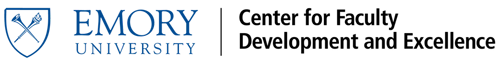 Applicant InformationName: ____________________________________Position Title: ______________________________________School: ________________________________________________Department/Program: ________________________________________________Campus Mailing Address: ________________________________________Phone Number: ________________________________________Emory Email Address: ____________________________________________Co- Applicant Information (fill out if applicable)Name (Co-Ap): ___________________________________Position Title (Co-Ap): ______________________________________School (Co-Ap): ________________________________________________Department/Program (Co-Ap): _____________________________________________Email Address (Co-Ap): ___________________________________________Funding DetailsIn the narrative file, please include a detailed budget totaling to this amount along with justification/explanation for budget items.Amount Requested: (maximum award amount $5,000) _______________________________________________Speedtype 10-Digit Number for Award Transfer: _______________________Course Information
Semester Course Will be Offered______ Fall 2022______ Spring 2023Course Number: (ex. NURS203) ______________________________Course Title: (ex. Transition to Professional Nursing) __________________________________The application must include:The completed application cover form (see file attached to this email)A narrative of no more than three pages with proposal details Proposed Innovation (please include course information: course name/number, syllabus)Proposed Budget (how will you use the money specifically and include a detailed budget totaling to this amount along with justification/explanation for budget items.)Schedule for integration of the proposed project in the classroom setting  Assessment Criteria (survey, student feedback form, etc.)If requesting funds for software/hardware, you must include a letter from your department chair. This letter must outline a departmental management plan for long-term sustainability of those materials in your department or confirm that the hardware goes to CFDE after the grant ends. Please submit all application materials via email to the CFDE at cfde@emory.edu.